                                                                                                                                                   Бобкова О.А.                                                                                                                                                                           учитель начальных классовМБОУ "СОШ № 4 ЗМР  РТ"г.ЗеленодольскТехнологическая карта урока по учебному предмету «ОРКСЭ », модуль "Основы светской этики" в 4-ом классе на тему «Семья. Семейные традиции»Основные понятия урока:Семья, семейные традиции, социальные нормы, мораль, нравственность, добро и зло, справедливость, совесть, дружба.Легенда    «Как появилась дружная семья»Давным  –давно жила семья, в которой было 100 человек, но не было между ними согласия. Устали они от ссор и раздоров. И вот решили члены семьи обратиться к мудрецу, чтобы он научил их жить дружно. Мудрец внимательно выслушал просителей и сказал: « Никто не научит вас жить счастливо, вы должны сами понять, что вам нужно для счастья, напишите, какой вы хотите видеть свою семью». Собралась эта огромная семья на семейный совет и решили они, чтобы семья была дружной, надо относиться друг к другу, придерживаясь этих качеств: ....Притча «Волшебная копейка»     Шел по дороге паренек. Смотрит — копейка лежит. «Что же, - подумал он, — и копейка - деньги!» Взял ее и положил в кошель. И стал дальше думать: «А что бы я сделал, если бы нашел тысячу рублей? Купил бы подарки отцу с матерью!» Только подумал так, чувствует - кошелек вроде бы толще стал. Заглянул в него, а там — тысяча рублей. «Странное дело! — подивился паренек. - Была одна копейка, а теперь - тысяча рублей! А что бы я сделал, если бы нашел десять тысяч рублей? Купил бы корову и поил бы молоком родителей!» Смотрит, а у него уже десять тысяч рублей! «Чудеса! - обрадовался счастливчик, - А что, если бы сто тысяч рублей нашел? Купил бы дом, взял бы себе жену и поселил бы в новом доме своих стариков!» Быстро раскрыл кошель, - и точно: лежат сто тысяч рублей! Тут его раздумье взяло: «Может, не забирать в новый дом отца с матерью? Вдруг они моей жене не понравятся? Пускай в старом доме живут. И корову держать хлопотно, лучше козу куплю. А подарков много не стану покупать, итак расходы большие...» И вдруг чувствует, что кошель-то стал легким-прелегким! Испугался, раскрыл его, глядь — а там всего одна копейка лежит, одна-одинешенька...Притча "Семейное счастье"    В одном маленьком городе живут по соседству две семьи. Одни супруги постоянно ссорятся, виня друг друга во всех бедах, а другие в своей половинке души не чают. Дивится строптивая хозяйка счастью соседки. Завидует. Говорит мужу:– Пойди, посмотри, как у них так получается, чтобы все гладко и тихо.Пришел тот к соседям, зашел тихонечко в дом и спрятался в укромном уголке. Наблюдает. А хозяйка веселую песенку напевает, и порядок в доме наводит. Вазу дорогую как раз от пыли вытирает. Вдруг позвонил телефон, женщина отвлеклась, а вазу поставила на краешек стола, да так, что вот-вот упадет.Но тут ее мужу что-то понадобилось в комнате. Зацепил он вазу, та упала и разбилась. "Что будет-то?", – думает сосед.Подошла жена, вздохнула с сожалением, и говорит мужу:– Прости, дорогой. Я виновата. Так небрежно ее на стол поставила.– Что ты, милая? Это я виноват. Торопился и не заметил вазу. Ну да, ладно. Не было бы у нас большего несчастья.…Больно защемило сердце у соседа. Пришел он домой расстроенный. Жена к нему:– Ну что ты так долго? Посмотрел?– Да!               – Ну и как там у них? – У них-то все виноваты. А вот у нас все правы.	Притча "Хлебец с маслом"	     Муж с женой прожили вместе тридцать лет. В день тридцатилетия совместной жизни жена, как обычно, испекла небольшой хлебец — она пекла его каждое утро. За завтраком она разрезала хлеб вдоль, намазала обе половинки маслом и, как обычно, собралась передать мужу верхнюю часть. Но на полпути рука ее остановилась...Она подумала: «В день нашего тридцатилетия я хочу сама съесть верхнюю часть хлебца. Я мечтала об этом тридцать лет и заслужила верхнюю половинку: была примерной женой, вырастила прекрасных сыновей, содержала в полном порядке дом».И она передала мужу нижнюю часть хлебца. Такого она никогда не позволяла себе за все тридцать лет совместной жизни.А муж взял хлеб и сказал с улыбкой:"Какой неоценимый подарок ты сделала мне сегодня! Я с детства люблю нижнюю, поджаристую часть хлебца. Но всегда считал, что она по праву принадлежит тебе".Притча "Счастье, попавшее в яму"Счастье бродило по свету и всем, кто ему встречался на пути, Счастье исполняло желания. Однажды Счастье по неосторожности провалилось в яму и не смогло выбраться. К яме подходили люди и загадывали желания, а Счастье, естественно, выполняло их. И люди уходили, оставив Счастье сидеть в яме дальше. Однажды к яме подошел молодой парень. Он посмотрел на Счастье, но не стал ничего требовать, а спросил:— Тебе-то, Счастье, чего хочется?— Выбраться отсюда, — ответило Счастье.Парень помог ему выбраться и пошел своей дорогой. А Счастье... побежало за ним.Притча "Глаза матери"Один молодой человек и старый стояли возле колодца. Молодой хвастался перед пожилым, что он лучше понимает других людей. В это время к ним подошла старуха и спросила, не проходил ли мимо них красивый высокий юноша.— Он пошел к реке, — тут же ответил старый.— Но мимо нас прошел лишь невысокий пожилой человек с уродливой внешностью, — удивился молодой.— Все верно, но женщина спрашивала о своем сыне. А для матери, сколько бы ни прошло лет, сын всегда будет красивый и молодой.Притча "Камни"     Однажды профессор философии перед лекцией зашел в аудиторию и разложил на столе несколько различных вещей. Когда началось занятие, он молча взял большую пустую стеклянную банку и заполнил ее большими камнями. Затем спросил: "Банка полная?" "Да!" - согласились студенты. 
     Тогда профессор достал коробку с мелкой галькой и высыпал ее в эту же банку. Затем слегка поболтал банку и галька, конечно же, заполнила мелкие щели между камнями. Профессор опять спросил студентов: "Банка полная?" Они рассмеялись и согласились, что банка полная. 
     Тогда, профессор достал коробку песка и высыпал ее содержимое в банку. Естественно, песок заполнил все остальное пространство. 
      "Теперь, - сказал профессор, - я хочу, чтобы вы поняли, что это - ваша жизнь. Камни - важные вещи: ваша семья, ваши друзья, ваше здоровье, ваши дети. Если бы все остальное было потеряно, а остались бы только они, то ваша жизнь была бы все еще полна. 
Галька - другие вещи, которые имеют значение, подобно вашей работе, вашему дому, вашему автомобилю. Песок - все остальное, это просто мелочи жизни. 
     Если вы сначала наполните банку песком, то не будет места для гальки и камней. То же самое происходит и в жизни. Если вы тратите все ваше время и энергию на мелочи, у вас никогда не будет места для вещей, которые являются для вас важными. Обратите внимание на вещи, которые являются критическими для вашего счастья.
     Заботьтесь сначала о камнях - это то, что действительно имеет значение. Установите ваши приоритеты. Остальное - только песок.Тип урока: Урок общеметодологической направленностиАвторы УМК:Программа  «Основы религиозных культур и светской этики», автор Данилюк А.Я.,  автор учебника Студеникина М.Т. «Основы духовно-нравственной культуры народов России. Основы светской этики».Цели урока:Воспитание ценностного отношения к семье; формирование стремления быть хорошим семьянином во взрослой жизни;углублять представления воспитанников  о ценности  и соблюдении семейных добрых традиций, объединяющих родных и близких.Планируемые образовательные результаты (личностные, метапредметные, предметные): Личностные:- развивать навыки ответственного поведения в семье; -знакомство с моральными нормами и с ориентацией на их выполнение;-учить давать нравственно-этическую оценку личным поступкам и поступкам членам своей семьи.- показать необходимость уважительного отношения к родным и близким.-воспитывать желание делать выбор в пользу добра;-следовать за добрыми влечениями сердца и совести;Метапредметные:-формировать умение высказывать свое мнение, аргументировать его;-учить работать с источниками информации и уметь обрабатывать информацию;Предметные:- раскрывать значение понятия «семейные традиции» на примере трудолюбия, гостеприимства, заботы к близким, проведения праздников и организации совместного отдыха;-способствовать развитию у учащихся чувства самооценки, умения правильно оценивать свои поступки.Оборудование:-конверты с заданиями;-иллюстрации;-толковые  словари;-наглядный материал (домики, ромашки, пословицы)Образовательные ресурсы: -презентация;-видеоролик с песней "Гимн семьи";-аудиозапись к стихотворению .№Этап урокаУУДСодержание урокаПримечание1.Организа-ционный момент.2.Введение в тему урока через актуализа-цию знаний.(Опорные понятия)Выявление восприятия. МотивацияЛичностные действияПознавательные УД  Вступление. Мотивация к восприятию темы урока.Чтение  сказки В. А. Сухомлинского «Цветок и лепесток».
Расцвел белый Цветок ромашки. Летали над ним пчелы и шмели, брали нектар. В Цветке было много Лепестков. И вот один Лепесток возгордился: «Я самый красивый. Без меня Цветок не цветет. Я самый главный. Вот возьму и уйду – что мне?»
Поднатужился лепесток, вылез из Цветка, спрыгнул на землю. Сел в кустике розы и смотрит, что будет делать Цветок. А Цветок, как ни в чем не бывало, улыбается солнышку, зовет к себе шмелей и пчел. Пошел Лепесток, встречает Муравья.
– Ты кто? – спрашивает Муравей.
– Я Лепесток. Самый главный. Самый красивый. Без меня и Цветок не цветет.
– Лепесток? Знаю лепесток в цветке, а на двух тоненьких ножках, как ты – не знаю.
Ходил Лепесток, ходил  до вечера и засох. А Цветок цветет. Цветок и без одного лепестка – цветок. А лепесток без цветка – ничего.
- Как вы думаете, почему погиб Лепесток?
– А как мы можем применить эту сказку к жизни человека?
(ответы детей)
– Правильно. Только все вместе мы сильны, а по отдельности слабы и уязвимы.- Эти цветок  выбран  мною  не случайно. Этот цветок - символ.Маленькое солнце на моей ладошке, -  Белая ромашка на зеленой ножке.  С белым ободочком желтые сердечки…  Сколько на лугу их, сколько их у речки!На доске ромашки: одна большая и несколько маленьких.3.Целеполагание.Исторические аспекты: возникновение семьи
Личностные действия-смыслообразо-вание, т.е установление связи между учебной деятельностью и ее мотивом.   Любят  тебя без особых причин:
    За то, что ты - внук,
    За то, что ты - сын,
    За то, что малыш,
    За то, что растешь,
    За то, что на папу и маму похож.
    И эта любовь до конца твоих дней
    Останется тайной опорой твоей.
- Что является опорой в жизни каждого человека?
- Сегодня мне хотелось бы поговорить с вами о том, что всегда в нашем сердце, что согревает нас в трудные минуты, место,  где нас всегда поддержат и безусловно любят. О чем я говорю? Что это за место? (семья, дом)-  Что такое семья? Как вы объясните это привычное для всех слово?Версий происхождения слова «семья» несколько, но самая популярная: семья – это «7 Я». Первое «Я» – это, конечно, мы сами. Второе и третье – наши родители, оставшиеся четыре «Я» – наши бабушки и дедушки. Как раз и получается ровно семь. - Давайте  обратимся к толковому словарю и найдем определение этого слова.  (Семья́ — основанная на браке или кровном родстве группа людей, члены которой связаны общностью быта, взаимной помощью, моральной и правовой ответственностью.Семья – это малая социальная группа, объединенная жильем, общим бюджетом и родственными связями.)- Как вы думаете, всегда ли люди жили семьями?
- До сих пор так никто и не знает, как  и почему образовалась первая семья. Раскопки, проведённые в пещерах, где разбили свои стоянки древние люди, показали, что они жили небольшими группами. Неясно, правда, подразделялись ли уже в те времена человеческие группы на “семьи” в нынешнем понимании – отец, мать и дети.
- Почему же возникла необходимость жить семьёй? 
Вывод: Семья сформировалась благодаря необходимости взрослым и детям жить вместе и заботиться друг о друге, защищать друг друга.Семья – это то, что мы делим на всех,Всем понемножку: и слёзы, и смех,Семья – это то, что с тобою всегда.Пусть мчатся секунды, недели, года,Но стены родные, отчий твой дом –Сердце навеки останется в нём!Словарная работа4. Исследовательская работа.5. Коллективная работа по теме урока. Первичное закрепление.6.ИтогРефлексия.Познавательные УДКоммуникатив-ные УДЛичностные УДЛичностные УДКоммуникатив-ные УДСамооценка- Для чего же человеку нужна семья???– Давайте определим какие важные задачи должна решать семья.
( на доске слово семья и далее слова : вести общее хозяйство, воспитывать детей, организовывать досуг...) Коллективная работа по теме урока.- У любого народа есть много пословиц о семье. Я предлагаю вам вспомнить некоторые из них. (работа в группах) - Объясните смысл пословиц.Доброе семя – добрый всходСемя добрый всход дает, Если на добре растет.Если добрая семья,Если ты живешь, любя,Скоро из тебя взойдетДобрый и чудесный всход!В родной семье и каша гущеПобывал в домах я многих:Много разного видал,Кашу всякую едал.Но в семье родимой нашейСамая густая каша.Дома близкие мои Варят кашу из любви. В своей семье и сам большойВ своей семье любой велик,И каждый к этому привык.Здесь почитают не за знанья, Здесь окружают пониманием.Пусть даже ты не преуспел,В глазах родных – ты все сумел,Ты сделал все, что только мог,Здесь не услышишь ты упрек.Минутки  тишиныГоворят, что когда в семье живет любовь и дружба у всех, кто  в ней живет,  в сердце расцветают цветы. Хотите почувствовать, как они расцветают? Послушайте меня внимательно. Для этого нужно сесть удобно и сидеть тихо-тихо, и тогда случится чудо. Прислушайтесь к стуку своего сердца. В нем растет бутон цветка. От света и тепла цветок раскрывает свои лепестки один за другим. Он чудесный, нежный и ароматный. Посмотрите на него… (включается красивая инструментальная музыка,  и меняются слайды с красивыми цветочными мотивами на протяжении 90 секунд) А представляете, как было бы хорошо, если бы у всех людей распустились такие прекрасные Цветы в сердце? Давайте будем заботиться об этих Цветах.- Подберите имена прилагательные, характеризующие вашу семью. (дружная большая, крепкая, заботливая, понимающая, любящая…)О дружных семьях слагают легенды. С одной из них вы сейчас познакомитесь. «Как появилась дружная семья»  (работа в группах)Давным  –давно жила семья, в которой было 100 человек, но не было между ними согласия. Устали они от ссор и раздоров. И вот решили члены семьи обратиться к мудрецу, чтобы он научил их жить дружно. Мудрец внимательно выслушал просителей и сказал: « Никто не научит вас жить счастливо, вы должны сами понять, что вам нужно для счастья, напишите, какой вы хотите видеть свою семью». Собралась эта огромная семья на семейный совет и решили они, чтобы семья была дружной, надо относиться друг к другу, придерживаясь этих качеств: ....(каких?)(На магнитной доске расположена ромашка. Дети называют качества, учитель переворачивает лепестки ромашки с названием качеств.)Понимание Любовь Уважение Доверие Доброта Забота Помощь ДружбаНа основании этих качеств составьте, какие правила должны быть в семье:Уважайте мнение всех членов семьи.Старайтесь понять каждого и если надо простить.Никогда не смейтесь над кем-то.Уважайте родственников.Почитайте родителей.     В мире существует несколько праздников, которые отмечают всей семьёй и один из них - это День семьи, любви и верности . Всероссийский праздник 8 июля – День семьи, любви и верности – появился благодаря муромскому князю Петру и его жене Февронии, которые жили в XIII веке. Эту семейную пару православные христиане почитают за покровителей семьи и брака.
Петр и Феврония стали образцами супружеской верности, взаимной любви и семейного счастья ещё при жизни. По легенде, они умерли в один день - 25 июня (по новому стилю - 8 июля) 1228 года. Их тела, положенные в разных местах, чудесным образом оказались в одном гробу, что сочли чудом. Петр и Феврония были канонизированы на церковном соборе 1547 года. Их мощи хранятся в храме Св. Троицы Свято-Троицкого монастыря в Муроме.
(просмотр и слушание "Гимн  семьи")Семья это близкие родственники, которые живут вместе в мире и согласии, дарят друг другу любовь и заботу и через семейные традиции воспитывают в детях лучшие человеческие качества.Слёзы радости и огорчения, ссоры и примирения – это то, без чего, пожалуй, не обходится ни одна семья. Но очень важно, чтобы в каждой семье были свои традиции. Что же такое «традиции»? Традиция - от латинского "передача". Это слово означает сложившиеся и передаваемые в течение длительного времени из поколения в поколение обычаи, порядки, правила поведения.В ваших семьях, наверное, тоже существуют традиции? Назовите их.Давайте познакомимся со стихотворением Агнии Барто «Воскресенье» Воскресенье – вот везенье!
Воскресенья так нужны!
Потому что в воскресенье
Мама делает блины.
Папа к чаю чашки моет.
Вытираем их вдвоем,
А потом мы всей семьею
Чай с блинами долго пьем.
А в окошко льется песня, 
Я и сам запеть готов,
Хорошо, когда мы вместе,
Даже если нет блинов.
Итак, печь в этой семье блины в воскресенье – это ….
Заглянем в прошлое и вспомним очень важную народную мудрость, которая гласит:  Тот, кто не уважает обычаи своего народа, своей семьи, не хранит традиции в своем сердце, тот позорит не только свой народ, но и прежде всего не уважает самого себя, свой род, своих древних предков. «Загляните в семейный альбом».В каждой семье есть фотографии, которые надолго оставляют память о дорогих людях, о событиях в семейной жизни. В 1829 году французский художник и конструктор Дагер изобрел фотографию. Традиция составлять и хранить семейные альбомы прочно вошла и в нашу жизнь.«Жизнь человека - только миг. 
В безбрежном времени вселенной, 
И только в памяти живых 
Она становится нетленной». 
«И дух наш, продолжая жить, 
Во внуков, правнуков вольется. 
И никогда не оборвется 
Веков связующая нить».- Спасибо, ребята. Вы представили очень интересные проекты. Очень подробно рассказали о некоторых традициях, ценностях ваших семей.
Запишите в окошечках «домика» под цифрами слова, характеризующие вашу семью, отношения между ее членами.В итоге урока составляется каждой группой синквейн "Семья"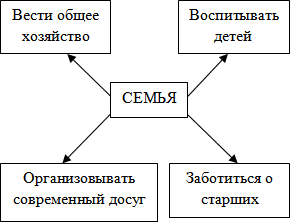 Что может быть семьи дороже?Теплом встречает отчий дом,Здесь ждут тебя всегда с любовью,И провожают в путь с добром! Отец и мать, и дети дружноСидят за праздничным столом,И вместе им совсем не скучно,А интересно впятером.Малыш для старших как любимец,Родители - во всем мудрей,Любимый папа - друг, кормилец,А мама ближе всех, родней.Любите! И цените счастье!Оно рождается в семье,Что может быть ее дорожеНа этой сказочной земле!Презентация релакс.Семья – мой дом родной.Там я живу, там мой покой,Мое пристанище и кров,Мои мечты, моя любовь.Что может быть семьи дороже?Теплом встречает отчий дом,Здесь ждут тебя всегда с любовью,И провожают в путь с добром!Любите! И цените счастье!Оно рождается в семье,Что может быть ее дорожеНа этой сказочной земле.Семья – это счастье, любовь и удача,Семья – это летом поездки на дачу.Семья – это праздник, семейные даты,Подарки, покупки, приятные траты.Рождение детей, первый шаг, первый лепет,Мечты о хорошем, волнение и трепет.Семья – это труд, друг о друге забота,Семья – это много домашней работы.Семья – это важно!Семья – это сложно!Но счастливо жить одному невозможно!Всегда будьте вместе, любовь берегите,Обиды и ссоры подальше гоните,Хочу, чтоб про вас говорили друзья:Какая хорошая Ваша семья!А семья – это дом, это двое и третий,
И, быть может, четвёртый, и пятый потом.
Это тёплые строки в желанном конверте,
Если машет разлука печальным крылом.А семья – это свет, что незримо и щедро
Озаряет всю жизнь и сопутствует нам.
Это – творчество, где ни последних, ни первых,
Где и радость, и горе – всегда пополам.
А семья – это всё. Без неё холодеет
Одинокая мысль, одинокая жизнь.
Ничего не бывает на свете роднее,
Ничего! Как ни думай... И как ни храбрись...
